Министерство здравоохранения Республики БашкортостанГосударственное автономное профессиональное образовательное учреждение Республики Башкортостан	«Стерлитамакский медицинский колледж»	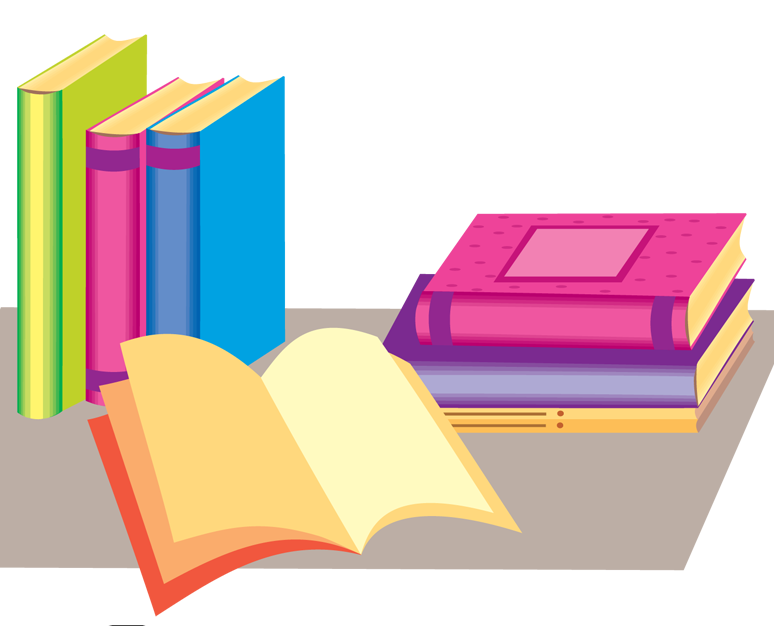 РАБОЧАЯ ТЕТРАДЬпо русскому языкудля обучающихся 1 курсаспециальности 34.02.01 Сестринское делог. СтерлитамакРабочая тетрадь по русскому языку рассмотрена  на заседании ЦМКобщеобразовательных и математических дисциплин. Рекомендуется использовать для систематизации, обобщения, углубления и проверки знаний по орфографии студентов 1 курса специальности «Сестринское дело» (Протокол  №  2 от 14 октября 2014 г.)Рецензенты: Каюпова А.Ю. – председатель ЦМК общеобразовательных и математических дисциплин.Просвирнина  О.Г. – зам. директора по общим вопросам, преподаватель русского языка и литературы.КАК РАБОТАТЬ С РАБОЧЕЙ ТЕТРАДЬЮРабочая тетрадь предназначена для повторения и систематизации пройденного материала, тем самым она способствует прочному усвоению дисциплины «Русский язык».В рабочую тетрадь включены разнообразные задания по орфографии: вопросы для проверки качества усвоения нового материала, новые термины, таблицы, опорные схемы, орфографические задачи, тесты, работа с текстом. В последний раздел Рабочей тетради включены темы для рефератов.Для выполнения задания Вам необходимо изучить предложенную литературу, конспект лекции и внимательно прочитать задание, обратив внимание на условные обозначения. Не спешите начинать записывать ответ в Рабочей тетради, сначала его хорошо продумайте, сформулируйте мысленно.  При выполнении заданий обращайтесь к опорным схемам по теме и к словарям.В ходе работы рекомендуется пользоваться  следующей литературой:1.Греков В.Ф. Русский язык. 10-11 классы: учеб. для общеобразоват. организаций. - М.: Просвещение, 2013.2.Гольцова Н.Г. Русский язык. 10-11 классы: учебник для общеобразовательных учреждений. - М.: ООО «Русское слово», 2011.3.Власенков А.И. Русский язык: Грамматика. Текст. Стиль речи: учебное пособие для 10-11 классов общеобразоват. учреждений. - М.: Просвещение, 2011.4.Ващенко Е.Д. «Русский язык и культура речи». Серия «Учебники, учебные пособия». Ростов на Дону: Феникс, 2010.УСЛОВНЫЕ ОБОЗНАЧЕНИЯ:     - запомните;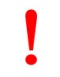   - задания повышенной трудности;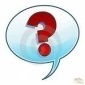  - работа с текстом;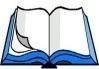  - развивайте речь;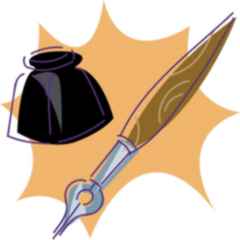   - теоретические сведения (опорная схема)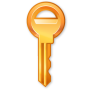 Тема 1.  БЕЗУДАРНЫЕ ГЛАСНЫЕ В КОРНЕ СЛОВАЗадание . Вставьте пропущенные буквы, подберите проверочные слова.1.Зат…мнение, нак…лить, объед…нить, обл…ниться, уд…вление, изд…лека, оф…рмитель, изм…рение, оч…рование, упр…вление, укр…шение, зап…х, похв…лить, ур…нить, нап…лнять, укр…пить, встр…чать, т…жёлый, по…вился, н…визна, изм…нился.2.Посв…тить фонарём, стихи посв…тить другу, с…деть н а скамеечке, пос…деть от горя, прим…рять поссорившихся ребят, прим…рять новое платье, пов…сеть на ветке, нав…сной замок, зар…дить ружьё, прор…дить грядку, отв…рить картофель, отв…рить дверь, разв…ваться по ветру, разв…ваться нормально, ум…лять о помощи, ум…лять его заслуги, почётный ст…рожил, ст…рожил урожай.3.Нак…пить знания, нал…вить рыбу, зас…лить овощи, выбр…сить мусор, раскр…ить материал, прик…лоть брошь, зат…чить инструмент, подб…дрить друга, оп…здать назанятия, пов…рнуть назад,  ТЕСТ А. Укажите слова, в которых на месте пропуска пишется буква А.1) др...жать2) усл...ждать3) осл…жнять4) огр…дитьБ. Укажите слова, в которых на месте пропуска пишется буква А.1) нас…рить2) пол…скать дитя3) пол…скать бельё4) под…ритьВ. Укажите слова, в которых на месте пропуска пишется буква А.1) просл…влять2) ур…нить3) бр…нить4) охр…нятьГ. Укажите слова, в которых на месте пропуска пишется буква Е.1) осв…щение2) в…нтовая лестница3) разв…вать волю4) в…трилоД. Укажите слова, в которых на месте пропуска пишется буква Е.1) поб…режье2) ст…хать3) зас…дание4) уб…гатьЕ. Укажите слова, в которых на месте пропуска пишется буква Е.1) подб…вать2) об…жать ребенка3) об…жать вокруг дома4) изр…дкаЖ. Укажите слова, в которых на месте пропуска пишется буква И.1) зав…вать волосы2) разв…ваться на ветру3) нав…вать тоску4) об…вать кожейЗ. Укажите слова, в которых на месте пропуска пишется буква И.1) зав…щание2) отл…чать3) зап…вать водой4) зап…вать песнюТЕСТ    Отметьте номера слов с орфографической ошибкойА 1. 1) антрисоль, 2) фасон, 3) кортеж, 4) бармотать, 5) МефистофельА 2. 1) портмоне, 2) кардебалет, 3) вераж, 4) обитатель, 5) бороздитьА 3. 1) скафандр, 2) облипиха, 3) корсет, 4) пионер, 5) оснавательныйА 4. 1) преодалимый, 2) альпинист, 3) палемика, 4) новигация, 5) левреяА 5. 1) бегуди, 2) нападение, 3) кабриолет, 4) петомец, 5) номеналА 6. 1) пилигрим, 2) соблозненный, 3) нотация, 4) малохит, 5) медальонА 7. 1) ондатра, 2) ожидание, 3) палиглот, 4) акволанг, 5) канетельА 8. 1) оптимальный, 2) фрекаделька, 3) вертуоз, 4) овация, 5) плиядаА 9. 1) шасси, 2) виранда, 3) скорпион, 4) оперижать, 5) амозонкаА 10. 1)гигиена, 2) датация, 3) кальраби, 4) пикник, 5) опичаленныйТема 2. ЧЕРЕДУЮЩИЕСЯ ГЛАСНЫЕ В КОРНЕ СЛОВАОПОРНАЯ СХЕМАЗадание.   Вставьте пропущенные буквы, выделяя корни.Разг…рающаяся з…ря, искусный пл…вец, гигантский ск…чок, разделить пор…вну, распол…гаться на ночлег, бл…стать в обществе, выр…щенный в оранжерее, легкое прик…сновение, удачное соч…тание, выр…вненное поле, расст…латься по р…внине, тростниковые зар…сли, вым…кнуть под дождём, отр…сль промышленности, р…вняться на передовиков, непром…каемый плащ, склонившийся р…сток.Задание .   Вставьте пропущенные буквы, выделяя корни.К данным словам  подберите слова с чередующимися гласными в корне и составьте с ними словосочетания.Стереть – стирать, приб…ру, бл…стеть, расст…лить, к…снуться, прил…жить, проск…кать, р…сти, заг…рать, заж…гать.____________________________________________________________________________________________________________________________________________________________________________________________________________________________________________________________________________________________________________________________________________________________________________________________________________________________________________________________________________________________________________________________________________________________________________________________________________________________________________   Задание.   Выпишите слова, в которых имеются корни с чередующимися гласными, обозначьте орфограмму графически. Горластый, горелка, горнист, загар, изложение, разлагать, предположение, непромокаемый, запертый, пироги, перочинный, косматый, прикоснуться, примирение, замирать, миролюбивый, раствориться, растаять, растопить, вытерпеть, вытереть, растирание, растительный, выращенный, заросли, ростовщик, наклоняться, кланяться, преклоняться, застелить, стилистический, стеллаж, расстилать.________________________________________________________________________________________________________________________________________________________________________________________________________________________________________________________________________________________________________________________________________________________________________________________________________________________________________________________________________________________________________________

ТЕСТА.  Укажите слово, в котором на месте пропуска пишется буква Е.1) ст…рать2) обд…рать3) ум…рать4) ум…ретьБ. Укажите слово, в котором на месте пропуска пишется буква Е.1) расст…лать2) бл…стеть3) бл…стать4) заж…гатьВ. Укажите слово, в котором на месте пропуска пишется буква А.1) прик…снуться2) пл…вец3) заг…рать4) р..стениеГ. Укажите слова, в которых на месте пропуска пишется буква А.1)  з…рница2) прик…сновение3) к…сательная4) р…весникД. Укажите слова, в которых на месте пропуска пишется буква О.1) предл…жить2) р…внина3) ск…кать4) р…стокЕ. Укажите слова, в которых на месте пропуска пишется буква О.1) м…кать2) вым…кнуть3) отр…сль4) отв…рить дверь   Задание.  Заполнить таблицу примерами (4-5 примеров) слов с чередованием в корне. Графически обозначить орфограммуЗадание.  Определите склонение существительного, входящего во фразеологический оборот. Укажите существительные с чередованием О-А в корне. Тема 3. ПРАВОПИСАНИЕ СОГЛАСНЫХ В КОРНЕ СЛОВА.ОПОРНАЯ СХЕМА  НО: Русь, белорусЗадание.  Списать, вставить пропущенные орфограммыГиган…ский шар, летняя ко..ба, мой рове…ник, уча…вовать в соревнованиях, праз…ничное шес…вие, вку…ные яс…ва, яро…ный бой, жу..ание пчел, ро…ийский паспорт, высокий белору…, фи…ский залив, пожилой профе…ор, и…кусный умелец, кос…ный мозг, ужас…ный поступок, высокая лес…ница, красивый по…ерк, смя…чить, ре…ба по дереву, обле…чить душу, уча…ник соревнований, теплые варе…ки.ТЕСТ     1) В каком ряду все слова с непроизносимым согласным:А) опа…ны, рове…ник, вла…ныйБ) ко…ный, преле…ный, окре…ностьВ) иску…ный, ме…ный, ле…ницаГ) коры…ный, ужа…ный, добле…ный      2) В каком ряду все слова с удвоенным согласным:А) во…и, дра…а, профе…орБ) мо…евельник, пье…а, а…ракционВ) белору…, те…аса, Ру…ьГ) жу…ание, великоро…, иску…тво     3) В каком ряду все слова с звонким согласным:А) моро…, варе…ка, ре…ьбаБ) коври…ка, фля…ка, ко…баВ) моло…ба, скла…чина, каска…Г) уса…ба, э…зотика, шла…баум     4) В каком ряду все слова с глухим согласным:А) патронта…, фу…бол, кос…баБ) паде…, прести…, шла…баумВ) моло…ба, ре…ба, ко…баГ) забре…жить, баске…бол, ас…альтТема 4. ПРАВОПИСАНИЕ Ы-И ПОСЛЕ ЦОПОРНАЯ СХЕМА  В правописании могут быть отступления: ВицИн, ЕльцИнЗадание.  Списать, вставить пропущенные орфограммы.Маленький ц…ганенок, ц…кнуть ц…ц, плотный панц…рь, сестриц…н платок, желтый ц…пленок, присутствовать на лекц..и, вторая ц…фра, певчие птиц…, высокий ц…линдр, белая акац…я, ловкий ц…ркач, грац…озная девушка, сложная ситуац…я, ц…гейковая шуба, бледнолиц…й юноша, подойти на ц…почках, принц…пиальный  директор, далеко у границ…, нора лисиц…, доктор Спиц…н, красивый нарц…сс, город Ц…млянск, артист Виц…н.ТЕСТВ каком слове на месте пропуска пишется и1) бледнолиц…й, 2) ц…ник, 3) эрудиц…я, 4) ц…трусовый1) пальц…, 2) сесриц…н, 3) ц…тировать, 4) ц…ркуль1) ц…ганский, 2) ц…рковой, 3) молодц…, 4) эскалац…я 1) куц…й, 2) иниц…алы, 3) панц…рь, 4) квасц… 1) пац…ент, 2) ц…рюльник, 3) экзекуц…я, 4) ц…кнуть1) эксплуатац…я, 2) Птиц…н, 3) оц…нкованный, 4) ц…пки1) принц…пиальный, 2) ц…стерна, 3) лисиц…н, 4) на ц…почках1) ц…клон, 2) ц…нга, 3) круглолиц…й, 4) тенденц…я1) сенц…, 2) дирекц…я, 3) ц…плячий, 4) Цариц…но 1) облигац…я, 2) щипц…3) ящериц…н, 4) по-ц…ганскиТема 5. ПРАВОПИСАНИЕ БУКВЫ ЬОПОРНАЯ СХЕМА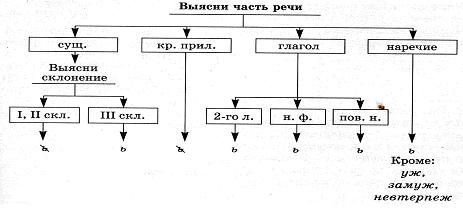     Задание.  Укажите, к какому правилу о правописании мягкого знака после шипящих вы отнесёте эти примерыУвеличьте напряжениеФизическая мощьУдарить наотмашьПревосходишь соперникаОттолкнуть прочьЛихорадочная дрожьОбеспечь безопасностьПренебречь мерами предосторожностиПоберечься от простуды     Вмешиваться в каждую мелочь     Лечь костьми     Не прячьтесь от людей     Сплошь и рядом     Стричь под одну гребёнку     Тишь да гладь     На кривой не объедешьМягкий знак на конце существительных 3-го склонения.Мягкий знак в неопределенной форме глаголов.Мягкий знак в глаголах 2-го лица единственного числа настоящего (будущего) времени.Мягкий знак в глаголах повелительного наклонения.Мягкий знак на конце наречий.Задание.  Вставьте, где нужно, на месте пропусков букву ЬПроч…, могуч…, смерч…, меч…, лиш…, сплош…, хорош…, свеж…, реч…, из груш…, мыш…, настеж…, паж…, невтерпёж…, из рощ…, на доч…, чудовищ…, похож…, помощ…, навзнич…, из-за туч…, лещ…, привлеч…, смеёш…ся, разреж…те, замуж…, иш…, плащ…, ткач…, вещ…, из училищ…, пригож…, точ…-в-точ…, блестящ…, зовёш…, испеч…, бреш…, намаж…те, сплош…, разруш…, муж…, ряд задач…, тощ…, клеиш…, шалаш…, сторож…, вскач…, хрустящ…, скотч…, толоч…, плюш…, лесная глуш…, мяч…, мощ…, много знаеш…, прилеч…, платье цвета беж….Устно сформулировать правило «Правописание буквы Ь, привести примеры из упражнения.Тема 6. ПРАВОПИСАНИЕ О-Ё ПОСЛЕ ШИПЯЩИХ И ЦОПОРНАЯ СХЕМА Правописание О, Е после шипящих и Ц. Запомнить: ожОг руки, поджОг дома – существительные – ОожЕг руку, поджЕг дом – глагол – Е     Задание.  Заполнить таблицу словами из упражнения, обозначить орфограмму графически.Печ…нка, скач…к, чащ…ба, спарж…вый, распаш…нка, учащ…нный, чесуч…вый, пш…нный, бельч…нок, ч…лн, сверч…к, изж…га, искаж…нный, кабач…к, неуклюж…, зач…т, ж…кей, харч…, щ…голь, ш…тландка, виш…нка, жж…ный, ш…рты, борщ…вый, искуш…нный, бумаж…нка, особняч…к, печ…ный, ч…рт, порош…к, ландыш…вый, ч…лка, ш…в, пауч…к, мальч…нка, шалаш…м, ш…рох, свеч…й, юбч…нка, ш…ссе, певуч…, клоч…к, круж…к, багаж…м, заж…г, утюж…к, ш…мпол, свеж…,  ш…потом, хорош….ТЕСТ  1) В каком ряду во всех словах пишется буква О:А) кулач…к. щ…тка, трещ…ткаБ) ож…г (руки), кирпич…м, морж…выйВ)ж…лтый, теч…т, ч…порныйГ) окруж…нный, ш…сс, беч…вка  2) В каком ряду во всех словах пишется буква Е:А) изж…га, сж…г. ноч…вкаБ) трущ…ба, копч…ный, ч…рныйВ) пч…лка, беч…вка, стаж…рГ) ш…к. чащ…ба, ж…кей  3) В каком ряду во всех словах пишется буква О:А) герц…г, ц…кот, колодц…мБ) ситц…м. скерц…, пальтец…В) палацц…, ц…котуха, письмец…Г) танц…вать, с отц…м, горц…ватьТема 7. ПРАВОПИСАНИЕ ПРИСТАВОКОПОРНАЯ СХЕМА Правописание приставок на - З – и – С –Правописание приставок ПРЕ – ПРИ- Запомнить: прИвередливый, прИвелегия, прИговор, прИоритет, прИмирить, прИстрастный. Запомнить: прЕзидиум, прЕзирать, прЕодолеть, прЕрогатива, прЕтензия, прЕтендент.Задание.  В словах какого ряда пропущена одна и та же буква?и…вечный, в…лететь, чере…чурпр…пираться, пр…мьера, пр…словутыйбез…дейный, небез…звестный, дез…нфекцияво…стание, …двинуть, ни…ходящийнепр…кращающийся, пр…образить, пр…способлениеи…коренить, …делка, и…подлобьяпр…небрежение, пр…пираться, пр…видениепр…возносить, пр…бывать в Таганроге, пр…клонныйТЕСТ1) В каком ряду во всех словах пишется буква З:А) …дать, …дешни, ра…битьБ) ра…кроить, чере…полосиц, в…гретьГ) бе…душный, бе…звездный, в..бираться2) в каком ряду во всех словах пишется буква С:А) …губить, в…бодрить, ра…топитьБ) чере…седельник, ра…корчевка, чере…чурВ) …дание, ра…задорить, ра…пилить2) В каком ряду во всех словах пишется буква И:А) пр…лететь, пр…зидиум, пр…битьБ) пр…вередливый, р…хороший, пр…остановитьВ) пр…оритет, пр…ручить, пр…прятатьГ) пр…рвать, пр…зирать, пр…говор3) В каком ряду во всех словах пишется буква Е:А) пр…таить, пр…глушить, пр…тендентБ) пр…зирать, пр…одолеть, пр…мудрыйВ) пр…волкзальный, пр…сесть, мой пр…емникГ) пр…умножить, пр…скакать, пр…глушитьТема 8. ПРАВОПИСАНИЕ –Н- и –НН- В РАЗНЫХ ЧАСТЯХ РЕЧИОПОРНАЯ СХЕМАПравописание –Н- и –НН-в именах существительныхПравописание –Н- и –НН-в именах прилагательных   Исключение: ветреНый  Исключение: стекляННый, оловяННый, деревяННыйПравописание –Н- и –НН-в причастиях    В кратких причастиях пиши –Н-: задача решеНа Правописание –Н- и –НН-в отглагольных прилагательных  У отглагольных прилагательных в краткой форме пиши Н: платье поношеНо, лицо заплакаНо     Задание.   Вставить пропущенные буквыЗапече…ый в духовке картофель; окна, завеш…ые тюлем, гуси…ое перо, газирова…ая вода, слома…ое кресло, обвеша…ый игрушками, ветре…ная погода, масля…ая краска, подветре…ая сторона, пече…ый на костре картофель, реше…ое дело, лимо…ый сок. ю…ый помощник, глиня…ая посуда, мой избра…ик, стекля…ый графин, клюкве…ый морс, нахоже…ая с осени тропа, оловя…ый солдатик, задача реше…а, домотка…ый ковер, платье поноше…о, маринова…ые грибы, стира…ое белье, рискова…ый маг, назва…ый брат, багря…ый лист, отчая…ый поступок, моще…ая улица, ране…ый  в ногу, нарисова…ый пейзаж, деревя…ая скамья, жева…ый кусок. ТЕСТ1) В каком варианте ответа правильно указаны все цифры, на месте которых пишется НН?Парадный портрет должен был вызывать у совреме(1)иков и потомков восторже(2)ые чувства, поэтому изображе(3)ый на нем человек освобождался от всего будничного.1) 1, 2          2) 1, 3          3) 1, 2, 3        4) 2, 32) В каком варианте ответа правильно указаны все цифры, на месте которых пишется Н?На праздничном вечере было сказа…о немало теплых слов, адресова…ых юбиляру, который растрога…о благодарил пришедших его поздравить гостей.1) 1       2) 1, 2    3) 3    4) 1, 33) В каком варианте ответа правильно указаны все цифры, на месте которых пишется НН?Одинаково построе(1)ые, краше(2)ые одной и той же лиловой краской домики пансионата разброса(3)ы небольшими группами среди вековых сосен.1) 1, 2   2) 2    3) 1   4) 1, 2, 34) В каком варианте ответа правильно указаны все цифры, на месте которых пишется Н?Любимыми блюдами Петра 1 были жаре(1)ое мясо с овощами, запече(2)ая рыба, копче(3)ый окорок и маринова(4)ые грибы.1) 1       2) 1, 2    3) 3      4) 1, 3Тема 9. ПРАВОПИСАНИЕ –НЕ-С РАЗНЫМИ ЧАСТЯМИ РЕЧИОПОРНАЯ СХЕМАПравописание НЕ с именами существительными, прилагательными, наречиями на о-е Правописание НЕ с глаголами и деепричастиями Не с причастиямиЗадание.  Списать, раскрыть скобки, обозначить орфограмму графическиСильно (не)годовать, (не)глубокий, а мелкий пруд, (не)хоженая с осени тропа, сильная (не)нависть, все делать (не)брежно, (не)смотря на (не)погоду, абсолютно (не)правильное решение, (не)истощимый на выдумки, повесть (не)закончена, (не)интересный рассказ, пошел (не)хотя, (не)охота говорить, далеко (не)скромный юноша, (не)ношеное пальто, (не)доеденное мороженое, (не)понимающий взгляд, (не)умного спросить, это (не)береза, (не)льзя (не)сказать, (ни)кого нет, отнюдь (не)высокий дом, мне этого (не)жаль, сделать (не)вовремя, (ни)кому (не)знакомый.______________________________________________________________________________________________________________________________________________________________________________________________________________________________________________________________________________________________________________________________________________________________________________________________________________________________________________________________________________________________________________________________________________________________________________________________________________________________________________________________________________________________________________________________________________________________________________________________________________________________________________________________________________________________________________________________________________________________________________________________________________________________________________________________________________________________ТЕСТ1) В каком предложении НЕ со словом пишется раздельно?А) Стая гусей, услышавших крик раненой птицы, какое-то мгновение (не)подвижно висела в воздухе, а затем начала быстро снижаться.Б) По вечерам ярко горели лампы и все пел и пел свою (не)хитрую песенку старый самовар.В) Роман с наслаждением думал о том, что ему предстоит продолжить (не)оконченную вчера работу.Г) Во всех движениях молодого механика чувствовалась какая-то (не)уверенность.2) В каком предложении НЕ со словом пишется слитно?А) Наш спутник тоже (не)сидел сложа руки.Б) Вокруг тянулись (не)скончаемые виноградники.В) Путники вышли к еще (не)обросшему кромкой льда берегу.Г) (Не)мешкая ни минуты, ребята собрали чемоданы.3) В каком предложении НЕ со словом пишется раздельно?А) Причины миграции этих редких птиц еще (не)изучены.Б) Вдоль улиц громоздятся горы (не)растаявшего снега.В) Лизу поселили в (не)большой, но очень светлой комнате с красивым окном.Г) Петю манили (не)изведанные уголки земли.4) В каком предложении НЕ со словом пишется слитно?А) Коту Тимофею (не)меньше десяти лет.Б) Воздух, еще (не)ставший знойным, приятно освежает.В) (НЕ)сули журавля в небе, дай синицу в руки.Г) У Насти были (не)правильные, но приятные черты лица.ОБОЩЕНИЕ ПО ТЕМЕ «ОРФОГРАФИЯ»   Прочтите текст и выполните задания(1)Если вы хотите завоевать любовь и уважение в этом мире, – льстите людям. (2)Льстите и высшим, и низшим, богатым и бедным, глупым и умным, и тогда у вас всё пойдёт как по маслу. (3)Восхваляйте каждого за те качества, какие у него есть, но в особенности за те, которых у него нет и в помине. (4)Восторгайтесь красотой урода, остроумием дурака, воспитанностью грубияна – безусловно, вас будут превозносить до небес за светлый ум и тонкий вкус.(5)Лестью можно покорить всех без исключения. (6)Что касается любви, то без лести она просто немыслима. (7)Представьте себе человека, который, объясняясь в любви, принципиально ни на шаг не отступает от правды. (8)Представьте себе, что он восхищённо смотрит в глаза своей возлюбленной и тихо шепчет ей, что она далеко не безобразна, не хуже многих других девушек, что её маленькая ручонка буроватого цвета и покрыта красными жилками, а носик у неё, хоть и пуговкой, но симпатичный. (9)Может ли подобный поклонник выдержать сравнение с человеком, который скажет той же девушке, что лицо её подобно только что распустившейся пунцовой розе, что её волосы сотканы из залётного солнечного луча и что её глаза – две вечерние звезды?                                                                           (Джером К.Джером)1.Из предложений 3-8 выпишите 8 слов с безударной гласной в корне, обозначьте орфограмму графически.2. Из предложений 5-8 выпишите слово(-а) с чередующейся безударной гласной в корне.3.Из предложений 8-9 выпишите слово, в котором правописание приставки определяется правилом: «Если после приставки следует глухой согласный, то на конце её пишется буква, обозначающая глухой согласный звук».4. Из предложения 8 выпишите слово, правописание суффикса в котором определяется правилом: «В наречиях, образованных от имени прилагательного, в суффиксе пишется столько Н, сколько в прилагательном».5.Выпишите слова с орфограммой «НЕ с разными частями речи», обозначьте орфограмму графически.6.Выпишите слова с орфограммой «Правописание О, Е после шипящих и Ц», обозначьте орфограмму графически.1._______________________________________________________________________________________________________________________________________________________________________________________________________________________________________________________________________________________________________________________________________________________________________________________________________________________________________________________________________________________________________________2.___________________________________________________________________________________________________________________________3.___________________________________________________________________________________________________________________________4.___________________________________________________________________________________________________________________________5._______________________________________________________________________________________________________________________________________________________________________________________________________________________________________________________6.__________________________________________________________________________________________________________________________________________________________________________________   ТЕСТ1.В каком  ряду слов во всех примерах на месте пропуска  пишется буква Ё?1. собач…нка, карандаш…м, петуш…к2. больш…й, груш…вый, кумач…вый3. горяч…, смеш…н, затуш…вать4. дириж..р,  копч…ный, суш…ный2.В каком примере на месте пропуска  пишется буква  А?1. выр…внять дорожку  2. сапоги пром…кают 3. пор…внявшись с ним  4. солнце скл…нялось к западу 3.В каком примере на месте пропуска  пишется буква  А?1. закат разг…рается2. солнце оз…ряло верхушки деревьев3. обг…ревшее бревно4. выр…сшее дерево  4.В каком примере на месте пропуска  не следует вставлять  букву?1. уча…ствовать 2. захолус…ный 3. дилетан…ский 4. трос…ник5. В каком варианте ответа правильно указаны все цифры, на месте которых пишется НН?Избалова(1)ый расположением отличника Звездочетова, щенок порвал в клочки недавно купле(2)ый блокнот, где были реше(3)ы все задачи к завтрашнему уроку математики.1.    12.    1, 23.    2, 34.    36. В каком ряду во всех словах пропущена безударная проверяемая гласная корня?1. прим…рять платье, прим…рить врагов, ум…рать от зависти2. разв…вается сюжет, прик…сновение, б…тонировать3. прокл…ная все на свете, ув…дающий букет, погл…щенный4. оп…здать, прис…гнуть, обог…щение7. В каком ряду во всех трех словах пропущена одна и та же буква?1. и…подтишка, бе…вкусный, …дешний2. ад…ютант, сверх…естественный, п…едестал3. всех пр…зирать, пр…поднести, найти себе пр…емника4. сверх…нтересный, меж…нститутский, под…грать8. В каком ряду в обоих случаях на месте пропуска пишется одинаковая буква?1. ненавид…вший, закле…в2. увеш…нная игрушками, подстрел…нная утка3. мама стел…т постель, птица щебеч…т4    . дети кле…т марки, собаки ла…т9. В каком варианте ответа указаны все слова, где пропущена буква И?А. фасол…выйБ. застенч…выйВ. затм…ватьГ. проветр…вать1. А, Г2. А, Б, В 3. Б, Г4. А, В10. В каком предложении НЕ со словом пишется раздельно?1. На столе лежит (не) отправленная телеграмма.2. Никому (не) нужный отчет бросили в корзину.3. Прекрасно пела (не) известная нам певица.4. Совсем (не) интересная история быстро нам наскучила.   Задание. Составьте небольшой текст, используя данные слова (графически обозначьте пропущенные орфограммы). Подберите заголовок.Д…нёк, …сенний, з…лотой, т…шина, изр…дка, прол…тит, з…мля, ур…жай, б…гатый, д…рога, к…вёр, ж…лтый, ш…рох, пор…дел, ар…мат, л…ства, обл…ка, д…ревья, л…ловый, бл..стит, св…ркает, пр…горок, ув…дать…__________________________________________________________________________________________________________________________________________________________________________________________________________________________________________________________________________________________________________________________________________________________________________________________________________________________________________________________________________________________________________________________________________________________________________________________________________________________________________________________________________________________________________________________________________________________________________________________________________________________________________________________________________________________________________________________________________________________________________________________________________________________________________________________________________________________________________________________________________________________________________________________________________________________________________________________________________________________________________________________________________________________________________________________________________________________________________________________________________________    Задание.  Прочитайте текст, определите тему, основную мысль, озаглавьте. Вставьте пропущенные буквы, раскройте скобки.Знаете ли вы, например, какое насл…ждение выехать до з…ри? Вы выходите на крыльцо. На тёмно(синем) небе м…гают звёзды, влажный в…терок к…лышет тёмные ветви д…ревьев: слыш…тся сдержа(н,нн)ый  (не)ясный ш…пот ночи. Вот кладут домотка(н,нн)ый к…вёр на т…легу, ставят в ноги ящик с сам…варом. За пл…тёным з…бором мирно похрапывает сторож; каждый звук как будто в…сит в застывшем воздухе. Выпишите из текста по 2-3 примера орфограмм в морфемах, заполните таблицу, объясняя правописание.РЕЦЕНЗИЯна методическую разработку (Рабочую тетрадь) по русскому языку, составленную преподавателем русского языка и литературы ГАПОУ РБ «Стерлитамакский медицинский колледж» Габитовой Т.Н.Рабочая тетрадь по русскому языку для обучающихся 1 курса специальности «Сестринское дело» составлена для более эффективной организации их самостоятельной работы. Она включает  разнообразные виды работ, активизирующих  мыслительную деятельность обучающихся.При выполнении заданий обучающиеся должны вспомнить правило, в этом им помогут опорные схемы, затем применить правило на практике.Содержание методической разработки и её структура соответствуют целям и задачам обучения, уровню знаний, предусмотренным Федеральными Государственными образовательными стандартами. Рецензенты:Председатель ЦМК                                          Каюпова А.Ю.Зам. директора по общим вопросам,преподаватель 	  Просвирнина О.Г.русского языка и литературыТЕМЫ ДЛЯ РЕФЕРАТОВ1.Реформы русской орфографии2.Трудности правописания сложных слов3.Орфографические ошибки в рекламных объявлениях4.Правописание Н-НН в прилагательных, причастиях, существительных, наречиях5.Орфографические нормы русского литературного языка6.Правописание союзов7.Иноязычные слова8.Морфология и орфография. Имена существительные9. Морфология и орфография. Имена прилагательные10. Морфология и орфография. Глагол11. Морфология и орфография. Причастие12.Морфология и орфография. Деепричастие13. Морфология и орфография. Наречие. 14. Морфология и орфография.Категория состояния15. Морфология и орфография. Служебные части речи16. Морфология и орфография. Имена числительные17. Морфология и орфография. Местоимения18.Морфемика. Словообразование. Орфография19.Фонетика. Орфоэпия. Орфография20.Орфографические словари русского языка21.Принципы русской орфографии22.орфограммы и их признаки23.Группы орфограмм24.Правописание союзов25.Правописание частицИспользуемые источникиГреков В.Ф. Русский язык. 10-11 классы: учеб. для общеобразоват. организаций. - М.: Просвещение, 2013.Гольцова Н.Г. Русский язык. 10-11 классы: учебник для общеобразовательных учреждений. - М.: ООО «Русское слово», 2011.Власенков А.И. Русский язык: Грамматика. Текст. Стиль речи: учебное пособие для 10-11 классов общеобразоват. учреждений. - М.: Просвещение, 2011.Ващенко Е.Д. «Русский язык и культура речи». Серия «Учебники, учебные пособия». Ростов на Дону: Феникс, 2010.Гольцова Н.Г., Шамшин И.В. Контрольные тесты Орфография и пунктуация 10-11 классы. – М.: «Русское слово», 2012.Горшков А.И. Русская словесность Сборник задач и упражнений 10-11 классы. – М.: Просвещение, 2009Малюшкин А.Б. Комплексный анализ текста Рабочая тетрадь 9 класс. – М.: Творческий центр, 2010Козулина М.В. Русский язык Подготовка к экзамену Практикум. - Саратов.: Издательство «Лицей», 2009Горшкова В.Н. Морфология. Словообразование. Орфография: Упражнения с выборочным ответом. – М.: Просвещение, 2011Методические указания для занятий по орфографии и пунктуации. – Стерлитамак, 2006Золоторева И.В., Дмитриева Л.П. Поурочные разработки по русскому языку 10 класс. – М.: «Вако»,2011Шнайдерман Л.А. Русский язык на «отлично» Тесты и упражнения. – Ростов-на-Дону.: «Феникс», 2004Сенина Н.А. Русский язык Подготовка к ЕГЭ-2014. -  Ростов-на-Дону.: Легион, 2013Шанский Н.М., Махмудов Ш.А. Сборник упражнений по лингвистическому анализу художественного текста. – Санкт- Петербург.: Просвещение, 2002Русский язык 10 класс Контрольно-измерительные материалы. – М.: «Вако», 2013Книгина М.П. Русский язык. 9 класс. Тесты: В  2 ч. – Саратов.: Лицей, 2007Сиднева И.В. Карточки для проверки орфографии и пунктуации 5-11 классы. – М.: АРКТИ, 2012Березина С. Н., Борисов Н. Н. Русский язык в схемах и таблицах.: Издательство «Эксмо», 2010 Граник Г.Г., Бондаренко С.М., Концевая Л.А. Секреты орфографии.  – М.: Просвещение, 2004. Правописание гласной А/О зависит от ударенияПравописание гласной А/О , Е/И зависит от следующего за корнем суффиксаПравописание гласной А/О зависит от характера согласных корняПравописание гласной А/О зависит от смыслаВойти в рольВойти в руслоВойти в положениеВойти в историюВойти в милостьВойти в праваВойти в жизньВойти в душуВыйти из колеиВыйти в тиражВыйти в светВыйти из пелёнокВыйти из возрастаВыйти из-под кистиВыйти из-под пераВыйти из-под резцаВыйти из строяВыйти на дорогуВ корнеНе в корнеНе в корнеГлагол и глагольные формыСуществительные, прилагательные, наречиеПриставкаКореньСуффиксОкончаниепохрапываеткладутпохрапывает выходите